ДЕПАРТАМЕНТ ОБРАЗОВАНИЯ ЯРОСЛАВСКОЙ ОБЛАСТИГОСУДАРСТВЕННОЕ ПРОФЕССИОНАЛЬНОЕ ОБРАЗОВАТЕЛЬНОЕ УЧРЕЖДЕНИЕ ЯРОСЛАВСКОЙ ОБЛАСТИ  РЫБИНСКИЙ ЛЕСОТЕХНИЧЕСКИЙ КОЛЛЕДЖ(ГПОУ ЯО Рыбинский лесотехнический колледж)       РАССМОТРЕНЫ                                                                                     УТВЕРЖДАЮ: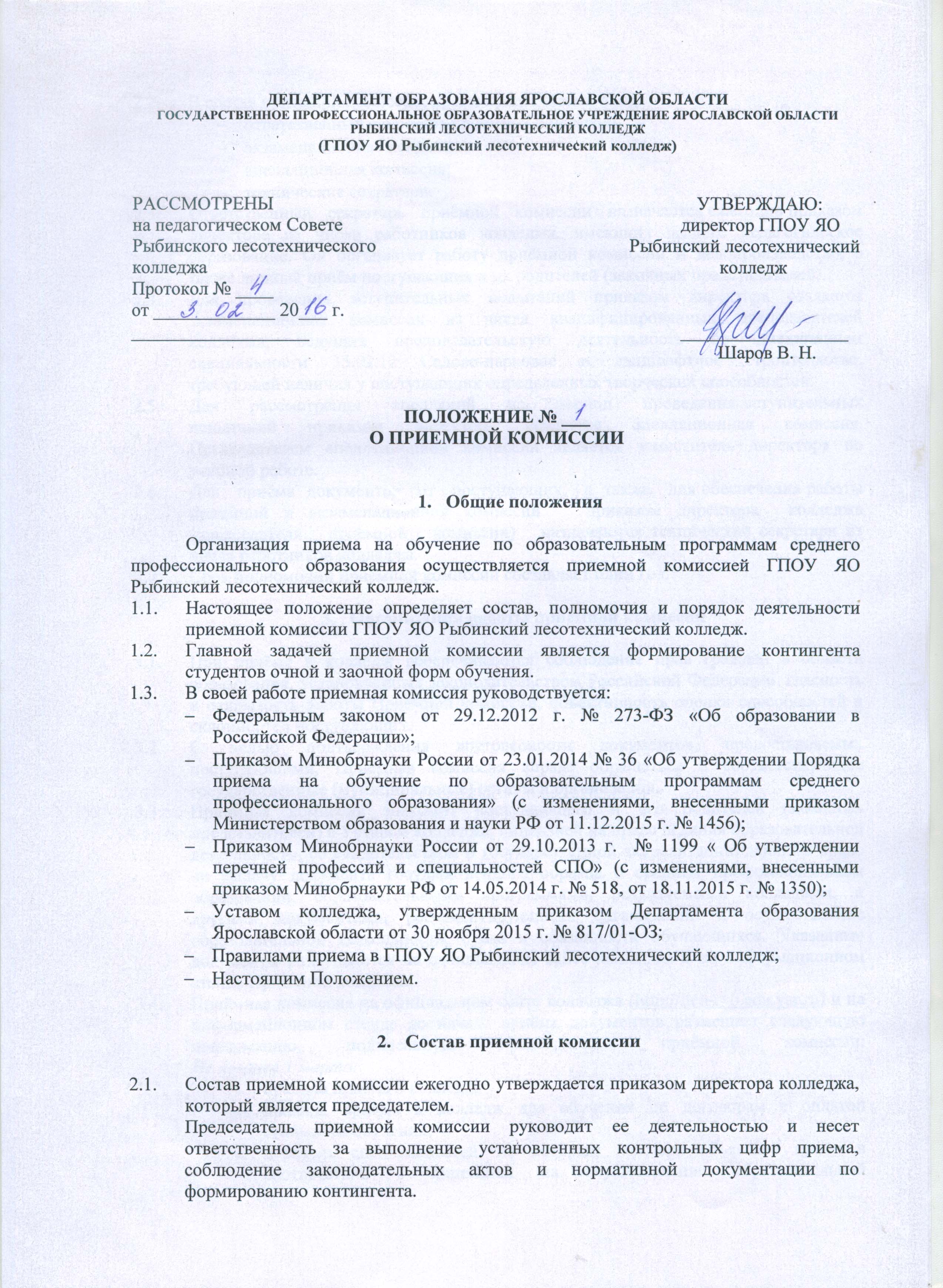 ПРАВИЛА ВНУТРЕННЕГО РАСПОРЯДКА СТУДЕНТОВ В ГПОУ ЯО РЫБИНСКИЙ ЛЕСОТЕХНИЧЕСКИЙ КОЛЛЕДЖОбщие положенияПравила внутреннего распорядка обучающихся ГПОУ ЯО Рыбинский лесотехнический колледж (далее – Правила) являются локальным нормативным актом ГПОУ ЯО Рыбинский лесотехнический колледж (далее – колледж), регламентирующим основные права и обязанности, организацию учебных занятий, требования по содержанию книг и учебников, требования к внешнему виду студентов, требования к поведению студентов, ответственность, меры поощрения, режим занятий обучающихся колледжа.Настоящие Правила разработаны на основании:Федерального закона от 29 декабря 2012 г. № 273-ФЗ «Об образовании в Российской Федерации»;Приказом Министерства образования и науки РФ от 14 июня 2013 г. № 464 «Об утверждении Порядка организации и осуществления образовательной деятельности по образовательным программам среднего профессионального образования» (с изменениями на 15.12.2014 г.);Приказом Министерства образования и науки РФ от 13 июня 2013 г. № 455 «Об утверждении Порядка и оснований предоставления академического отпуска обучающимся»;Приказом Министерства образования и науки РФ от 15 марта 2013 г. № 185 «Об утверждении Порядка применения к обучающимся и снятия с обучающихся мер дисциплинарного взыскания»;Уставом колледжа.Обучающимися колледжа являются физические лица, осваивающие образовательные программы, реализуемые колледжем.Целью настоящих Правил является укрепление дисциплины, рациональное использование учебного времени, повышение эффективности и результативности образовательного процесса, улучшение качества образования, формирование единого образовательного пространства в колледже.Правила призваны способствовать формированию у обучающегося таких личностных качеств как организованность, ответственность, уважение к окружающим.Права и обязанности обучающихся колледжаОбучающиеся колледжа имеют право на:выбор формы получения образования и формы обучения;предоставление условий для обучения с учетом особенностей их психофизического развития и состояния здоровья, в том числе получение социально-педагогической и психологической помощи;обучение по индивидуальному учебному плану, в том числе ускоренное обучение, в пределах осваиваемой образовательной программы в порядке, установленном локальными нормативными актами колледжа;участие в формировании содержания своего профессионального образования при условии соблюдения федеральных государственных образовательных стандартов среднего профессионального образования, образовательных стандартов в порядке, установленном локальными нормативными актами колледжа;выбор факультативных (необязательных для данного уровня образования, профессии, специальности или направления подготовки и избираемых в обязательном порядке) учебных предметов, курсов, дисциплин (модулей) из перечня, предлагаемого колледжем;освоение наряду с учебными предметами, курсами, дисциплинами (модулями) по осваиваемой образовательной программе любых других учебных предметов, курсов, дисциплин (модулей), преподаваемых в колледже в установленном колледжем порядке, а также преподаваемых в других организациях, осуществляющих образовательную деятельность, учебных предметов, курсов, дисциплин (модулей), одновременное освоение нескольких программ подготовки специалистов среднего звена;зачет в установленном в колледже порядке результатов освоения обучающимися учебных предметов, курсов, дисциплин (модулей), практики, дополнительных образовательных программ в других организациях, осуществляющих образовательную деятельность;отсрочку от призыва на военную службу, предоставляемую в соответствии с Федеральным законом от 28 марта 1998 года № 53-ФЗ «О воинской обязанности и военной службе» (с изменениями);уважение человеческого достоинства, защиту от всех форм физического и психического насилия, оскорбления личности, охрану жизни и здоровья;свободу совести, информации, свободное выражение собственных взглядов и убеждений;каникулы – плановые перерывы при получении образования для отдыха и иных социальных целей в соответствии с законодательством об образовании и календарным учебным графиком;академический отпуск в порядке и по основаниям, которые установлены Приказом Министерства образования и науки РФ от 13 июня 2013 г. № 455 «Об утверждении Порядка и оснований предоставления академического отпуска обучающимся», а также отпуск по беременности и родам, отпуск по уходу за ребенком до достижения им возраста трех лет в порядке, установленном федеральными законами;перевод для получения образования по другой профессии, специальности и (или) направлению подготовки, по другой форме обучения в порядке, установленном законодательством об образовании;переход с платного обучения на бесплатное обучение в случаях и в порядке, которые предусмотрены Приказом Министерства образования и науки РФ от 6 июня 2013 г. № 443 «Об утверждении Порядка и случаев перехода лиц, обучающихся по образовательным программам среднего профессионального и высшего образования, с платного обучения на бесплатное»;перевод в другую образовательную организацию, реализующую образовательную программу соответствующего уровня, в порядке, предусмотренном Министерством образования и науки Российской Федерации;восстановление для получения образования в колледже в порядке, установленном законодательством об образовании;участие в управлении колледжем в порядке, установленном Уставом;ознакомление со свидетельством о государственной регистрации, с Уставом, с лицензией на осуществление образовательной деятельности, со свидетельством о государственной аккредитации, с учебной документацией, другими документами, регламентирующими организацию и осуществление образовательной деятельности в колледже;обжалование актов колледжа в установленном законодательством Российской Федерации порядке;получение стипендий, материальной помощи и других денежных выплат, предусмотренных законодательством об образовании;бесплатное пользование библиотечно-информационными ресурсами, учебной, производственной, научной базой колледжа;пользование объектами культуры и объектами спорта колледжа;развитие своих творческих способностей и интересов, включая участие в конкурсах, олимпиадах, выставках, смотрах, физкультурных мероприятиях, спортивных мероприятиях, в том числе в официальных спортивных соревнованиях, и других массовых мероприятиях;участие в научно-исследовательской, научно-технической, экспериментальной и инновационной деятельности под руководством педагогических работников, осуществляемой колледжем;направление для обучения и проведения научных исследований по избранным темам, прохождения стажировок в другие образовательные организации и научные организации;опубликование своих работ в изданиях колледжа на бесплатной основе;поощрение за успехи в учебной, физкультурной, спортивной, общественной, научной, научно-технической, творческой, экспериментальной и инновационной деятельности;совмещение получения образования с работой без ущерба для освоения образовательной программы, выполнения индивидуального учебного плана;получение информации от колледжа о положении в сфере занятости населения Российской Федерации, Ярославской области, Рыбинского района по осваиваемым ими профессиям, специальностям и направлениям подготовки;иные академические права, предусмотренные законодательством об образовании, иными нормативными правовыми актами Российской Федерации, Ярославской области, Уставом и локальными нормативными актами колледжа.Дисциплина в колледже, поддерживается на основе уважения человеческого достоинства обучающихся и работников колледжа. Применение физического и (или) психического насилия по отношению к обучающимся не допускается.Обучающиеся колледжа обязаны:за время обучения студенты обязаны выполнять требования образовательной программы колледжа;систематически и глубоко овладевать знаниями и практическими навыками;выполнять требования Правил внутреннего распорядка, Устава колледжа, Правил проживания в общежитии и иных локальных нормативных актов колледжа по вопросам организации и осуществления образовательной деятельности;посещать обязательные учебные и практические занятия. При неявке на занятия по болезни или другим причинам студент обязан в трехдневный срок предоставить справку из медицинского учреждения поставить об этом в известность заместителя директора по учебной работе или классного руководителя;осуществлять самостоятельную подготовку к занятиям;в установленные сроки выполнять задания, предусмотренные учебными планами и программами;заботиться о сохранении и об укреплении своего здоровья, соблюдать правила личной и общественной гигиены стремиться к нравственному, духовному и физическому развитию и самосовершенствованию;повышать свой культурный уровень;участвовать в общественно-полезном труде, самообслуживании;быть дисциплинированным и организованным, соблюдать правила общежития;уважать честь и достоинство других обучающихся и работников колледжа, не создавать препятствий для получения образования другими обучающимися;бережно относиться к собственности колледжа, соблюдать и поддерживать чистоту на территории колледжа;нетерпимо относиться ко всяким антиобщественным проявлениям;участвовать в общественной жизни коллектива;во время учебных занятий студенты обязаны внимательно слушать объяснения преподавателей и ответы товарищей, не разговаривать и не заниматься посторонними делами, выполнять все указания преподавателя. Входить и выходить во время занятий из аудитории студенты могут только с разрешения преподавателя; при желании студента задать вопрос или ответить преподавателю, он должен поднять руку и с разрешения преподавателя встать у парты или выйти к доске;при входе преподавателя или администрации  в аудиторию студенты приветствуют их вставанием;во время занятий в лабораториях, кабинетах и во время учебной практики студенты должны пользоваться лишь теми инструментами, приборами и другими устройствами, которые указаны руководителем занятия;студенты обязаны обращаться с приборами, инструментами с соблюдением правил техники безопасности; перед началом занятия студенты должны приготовить все необходимое для урока, вести аккуратно конспекты по каждой дисциплине;для занятий по физической культуре каждый студент должен иметь спортивную форму и спортивную обувь;перед началом занятия студенты обязаны отключить телефон и не пользоваться им во время урока;студенты могут привлекаться к профориентационной работе со школьниками и общественным мероприятиям среди населения;студенты должны беречь государственную собственность.Организация учебных занятийВ колледже устанавливается пятидневная учебная неделя. Время начала и окончания учебных занятий устанавливается следующее:начало занятий – 9.10 часов;окончание занятий – по расписанию занятий.Продолжительность академического учебного часа устанавливается 45 минут, перерыв между уроками 5 минут, парами – 10 минут, обеденный перерыв не менее 30 минут.О начале каждого урока и окончании занятий студенты извещаются звонком. Первый звонок предупреждает о начале занятия; после второго звонка студент должен находится в аудитории.Учебные занятия в колледже проводятся по учебному расписанию, утвержденному директором. Учебное расписание на семестр вывешивается в помещении колледжа на видном месте не позднее, чем за неделю до начала занятий.По объективным причинам могут быть введены изменения в расписании учебных занятий.Нагрузка студентов обязательными занятиями не должна превышать 36 часов в неделю.Для проведения учебных занятий в аудиториях, лабораториях, учебных мастерских студенты распределяются по учебным группам.Состав учебных групп устанавливается приказом директора в зависимости от избранной специальности.В каждой учебной группе приказом директора назначается староста на учебный год из числа наиболее успевающих, дисциплинированных и организованных студентов. Староста группы работает под руководством классного руководителя, проводит в группе все его распоряжения и указания. В обязанности старосты входит обеспечение дисциплины в группе, представление в учебную часть отчета неявки или опоздания студентов на занятия с указанием их причины (рапортички), ведомости успеваемости и посещаемости студентов на занятия за каждый месяц, наблюдение за сохранностью учебного оборудования и инвентаря, извещение студентов об изменениях, вносимых в расписание учебных занятий, своевременное получение и распределение среди студентов группы учебников и учебных пособий, контролирует получение стипендии студентами, содействует активу группы в организации и проведении массовых и других мероприятий. Распоряжения старосты в пределах указанных функций обязательны для всех студентов.Староста назначает на каждый день занятий дежурного по группе в соответствии с графиком дежурств. На дежурного по группе возлагается обязанность следить за порядком, чистотой и сохранностью имущества в учебном помещении, обеспечивать необходимыми материалами по указанию преподавателя.Требования к посещаемости занятийРегулярно посещать все теоретические, практические, факультативные занятия  и внеклассные мероприятия.Являться на занятия не позднее 10-15 минут до начала урока.Опоздавшие студенты допускаются на урок, после чего преподаватель подает докладную заместителю директора по учебной работе. Два опоздания на урок приравниваются к одному часу пропуска учебных занятий без уважительной причины.При неявке на занятия по болезни студент обязан в трехдневный срок поставить в известность классного руководителя или заместителя директора по учебной работе. После выздоровления предоставить справку лечебного или амбулаторного учреждения, подписанную лечащим врачом и заверенную печатью. В экстренных случаях родители подтверждают отсутствие студента на занятии объяснительной запиской  или телефонным звонком.При освобождении от занятий по другим уважительным причинам студент должен написать заявление на имя заместителя директора по учебной работе и получить разрешение учебной части по согласованию с классным руководителем (не более чем на 3 дня).Объяснительные записки студентов по пропущенным занятиям принимаются классным руководителем для выяснения причины отсутствия и учета пропущенных часов, но не подписываются и не являются оправдательным документом при списании часов.Категорически запрещаются пропуски занятий без уважительных причин. Прогулы считаются грубым нарушением дисциплины. Допускается отработка пропущенных занятий во внеурочное время с целью ликвидации задолженностей и пробелов в обучении.Требования по содержанию книг и учебниковК учебникам и книгам студенты должны относиться бережно. Категорически запрещается в книгах загибать углы,  делать какие-либо пометки или надписи, вырывать листы.За порчу книги взимается ее стоимость в 10-кратном размере (Положение о библиотеках) или книга заменяется новой.По окончании изучения учебной дисциплины учебники должны быть сданы в библиотеку. Студенты, не сдавшие книги в конце учебного года, лишаются права пользования библиотекой на следующий учебный год.Требования к внешнему виду студентовФорма одежды обучающихся – деловая, должна быть чистой и опрятной. Волосы должны быть чистыми, аккуратно уложенными в прическу, своевременно постриженными.Запрещается находиться в учебном корпусе в верхней одежде и головном уборе, шортах, пляжных костюмах и обуви; иной одежде, не соответствующей статусу образовательного учреждения.Требования к поведению студентовБыть культурными и вежливыми в обращении с классным руководителем, преподавателями и сотрудниками колледжа, а также в обращении со старшими и друг с другом, внимательно относиться к младшим.Соблюдать пропускной режим, предоставляя в развернутом виде при входе студенческий билет и вежливо реагировать на замечания дежурных.В соответствии с законодательством Российской Федерации в колледже категорически запрещено:приносить, передавать, употреблять и распространять табачные изделия, а также курить в здании и на территории колледжа;приносить, передавать, употреблять и распространять алкогольные, слабоалкогольные напитки, пиво, наркотические средства и психотропные вещества, их прекурсоры и аналоги и другие одурманивающие вещества, как в здании колледжа, так и в непосредственной близости от него, а также находиться в помещении колледжа и на его территории в состоянии алкогольного или наркотического опьянения;играть в азартные игры как в здании колледжа, так и в непосредственной близости от него;использовать в здании колледжа средства индивидуальной защиты (газовые баллоны, газовые пистолеты и др.);приносить, передавать, использовать оружие, колющие и режущие предметы, боеприпасы, взрывчатые вещества, пиротехнические игрушки, а также другие предметы, подвергающие опасности жизнь и здоровье других людей.Категорически в колледже запрещается:использовать ненормативную лексику, шуметь, мусорить;проявлять чувство национальной розни;унижать морально и физически достоинство человека;выяснять отношения посредством грубости или драки;воровать и заниматься вымогательством;пользоваться мобильным телефоном во время занятий;ставить личный автотранспорт ближе 5 метров от входа (ворот) в колледж.Нарушения требований, перечисленных в данных пунктах, считаются грубейшими и влекут за собой особые дисциплинарные меры воздействия вплоть до отчисления из колледжа.В целях обеспечения сохранности имущества колледжа, а также поддержания общественного порядка в здании колледжа и прилегающей территории – ведется круглосуточное видеонаблюдение.Ответственность обучающихся колледжаЗа неисполнение или нарушение Устава колледжа, настоящих Правил, Правил проживания в общежитии и иных локальных нормативных актов для обучающихся колледжа устанавливается дисциплинарная ответственность в порядке, предусмотренном Приказом Министерства образования и науки РФ от 15 марта 2013 г. № 185.К обучающимся колледжа могут быть применены следующие меры дисциплинарного взыскания:замечание,выговор,отчисление из колледжа.За каждый дисциплинарный проступок может быть применена одна мера дисциплинарного взыскания.Меры дисциплинарного взыскания не применяются к обучающимся с ограниченными возможностями здоровья (с задержкой психического развития и различными формами умственной отсталости).При выборе меры дисциплинарного взыскания учитывается тяжесть дисциплинарного проступка, причины и обстоятельства, при которых он совершен, предыдущее поведение обучающегося, его психофизическое и эмоциональное состояние, а также мнение студенческого совета группы и (или) Совета студенческого самоуправления колледжа.Факты нарушения учебной дисциплины и правил поведения могут быть рассмотрены на собрании совета группы, на педагогическом Совете колледжа в присутствии обучающегося и его родителей (законных представителей).Не допускается применение мер дисциплинарного взыскания к обучающимся во время их болезни, каникул, академического отпуска, отпуска по беременности и родам или отпуска по уходу за ребенком.До применения меры дисциплинарного взыскания обучающийся должен предоставить на имя директора колледжа письменное объяснение о причинах и обстоятельствах дисциплинарного проступка. Если по истечении трех учебных дней указанное объяснение обучающимся не представлено, то составляется соответствующий акт.Отказ или уклонение обучающегося от предоставления им письменного объяснения не является препятствием для применения меры дисциплинарного взыскания.Мера дисциплинарного взыскания применяется не позднее одного месяца со дня обнаружения проступка, не считая времени отсутствия обучающегося, указанного в пункте 8.5. настоящих Правил, а также времени, необходимого на учет мнения Советов, но не более семи учебных дней со дня представления директору колледжа мотивированного мнения указанных Советов в письменной форме.Отчисление несовершеннолетнего обучающегося, достигшего возраста пятнадцати лет, из колледжа, как мера дисциплинарного взыскания допускается за неоднократное совершение дисциплинарных проступков. Указанная мера дисциплинарного взыскания применяется, если иные меры дисциплинарного взыскания и меры педагогического воздействия не дали результата и дальнейшее пребывание обучающегося в колледже оказывает отрицательное влияние на других обучающихся, нарушает их права и права работников колледжа, а также нормальное функционирование организации, осуществляющей образовательную деятельность.Отчисление несовершеннолетнего обучающегося как мера дисциплинарного взыскания не применяется, если сроки ранее примененных к обучающемуся мер дисциплинарного взыскания истекли и (или) меры дисциплинарного взыскания сняты в установленном порядке.Решение об отчислении несовершеннолетнего обучающегося, достигшего возраста пятнадцати лет, и не получившего основного общего образования, как мера дисциплинарного взыскания принимается с учетом мнения его родителей (законных представителей) и с согласия комиссии по делам несовершеннолетних, и защите их прав. Решение об отчислении обучающихся – детей-сирот, детей, оставшихся без попечения родителей, принимается с согласия комиссии по делам несовершеннолетних и защите их прав и органа опеки и попечительства.Применение к обучающемуся меры дисциплинарного взыскания оформляется приказом директора колледжа, который доводится до обучающегося, родителей (законных представителей) несовершеннолетнего обучающегося под роспись в течение трех учебных дней со дня его издания, не считая времени отсутствия обучающегося в колледже. Отказ обучающегося, родителей (законных представителей) несовершеннолетнего обучающегося ознакомиться с указанным приказом (распоряжением) под роспись оформляется соответствующим актом.Обучающийся, родители (законные представители) несовершеннолетнего обучающегося вправе обжаловать в комиссию по урегулированию споров между участниками образовательных отношений меры дисциплинарного взыскания и их применение к обучающемуся.Решение комиссии по урегулированию споров между участниками образовательных отношений является обязательным для всех участников образовательных отношений в колледже и подлежит исполнению в сроки, предусмотренные указанным решением.Если в течение года со дня применения меры дисциплинарного взыскания к обучающемуся не будет применена новая мера дисциплинарного взыскания, то он считается не имеющим меры дисциплинарного взыскания.Директор колледжа до истечения года со дня применения меры дисциплинарного взыскания имеет право снять ее с обучающегося по собственной инициативе, просьбе самого обучающегося, родителей (законных представителей) несовершеннолетнего обучающегося, ходатайству заместителя директора по учебной работе, совета группы и (или) Совета самоуправления колледжа.Отчисление обучающегося из колледжа как мера дисциплинарного взыскания допускается за неоднократное совершение дисциплинарных проступков, а также за грубое нарушение Устава колледжа.Указанная мера дисциплинарного взыскания применяется:если иные меры дисциплинарного взыскания и меры педагогического воздействия не дали результата;дальнейшее пребывание обучающегося в колледже оказывает отрицательное влияние на других обучающихся, нарушает их права и права работников колледжа, а также нормальное функционирование колледжа.Грубым нарушением Устава признается то, что наносит вред или реальную угрозу жизни и здоровью участников образовательного процесса:прием наркотических, токсических веществ, алкоголя или появление в колледже в алкогольном, токсическом или наркотическом опьянении;принесение взрывчатых, наркотических, психотропных или токсических веществ, причинение ущерба имуществу колледжа, имуществу студентов, работников, дезорганизация работы колледжа.Отчисление обучающегося как мера дисциплинарного взыскания не применяется, если сроки ранее примененных к обучающемуся мер дисциплинарного взыскания истекли и (или) меры дисциплинарного взыскания сняты в установленном порядке.За нарушение законодательства Российской Федерации устанавливаются дисциплинарная, гражданско-правовая, административная ответственность в соответствии с законодательством Российской Федерации.Поощрения за успехи в учебной и общественной работеСогласно Устава колледжа, Положения о стипендиальном обеспечении и других формах социальной поддержки студентов за успехи в учебе, активное участие в общественной жизни, производственной и творческой работе для студентов устанавливаются формы морального и материального поощрения:благодарность в приказе;благодарственное письмо родителям;награждение Почетной грамотой;награждение денежной премией;награждение ценным подарком;представление к повышенной стипендии (размеры надбавок за успеваемость на «хорошо», «хорошо и отлично», «отлично» определяются стипендиальной комиссией колледжа).Распорядок проведения занятийПонедельник, Среда, ЧетвергВторникПятницаКлассный час 9.10-9.401 пара – 9.10 – 9.55               10.00 – 10.401 пара – 9.45 – 10.30               10.35 – 11.201 пара – 9.10 – 9.55               10.00 – 10.452 пара – 10.50 – 11.35                11.40 – 12.202 пара – 11.30 – 12.15                12.20 – 13.052 пара – 10.55 – 11.40                11.45 – 12.30Обед –    12.20 – 12.50Обед –    13.05 – 13.45Обед –    12.30 – 13.103 пара –  12.50 – 13.35                 13.40 – 14.203 пара –  13.45 – 14.30                 14.35 – 15.203 пара –  13.10 – 13.55                 14.00 – 14.454 пара –  14.30 – 15.10                 15.15 – 15.55